Publicado en Madrid el 20/02/2019 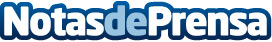 Le Bronx  Sport Equipment lanza una nueva campaña en apoyo a las mujeres La marca deportiva ha decidido lanzar una nueva campaña en soporte a una de las problemáticas más presentes en la sociedad. Bajo el nombre de Woman’s boxing, esta iniciativa pretende ser una ayuda hacia las mujeres que sufren maltrato y que son explotadas sexualmenteDatos de contacto:Le Bronx Sport Equipment917311806Nota de prensa publicada en: https://www.notasdeprensa.es/le-bronx-sport-equipment-lanza-una-nueva-campana-en-apoyo-a-las-mujeres Categorias: Marketing Sociedad Madrid Otros deportes Consumo http://www.notasdeprensa.es